Český jazyk 8.C6.4. – 10.4.2020 Milé děti, milí rodiče, přeji Vám všem pěkné Velikonoce, i když jsme si je všichni představovali asi trošku jinak. Tento týden posílám minimum úkolů, abyste měli více času na odpočinek a příjemně strávené chvilky s Vašimi blízkými. Kdyby cokoliv, pište na vmukova@zskucb.czMějte se pěkněVeronika MukováPřísloví v době koronaviruNa sociálních sítích lidé sdílejí tato upravená přísloví a pranostiky. Znáš jejich původní znění a víš, co znamenají? Můžeš zapátrat na internetu.• Tak dlouho se chodí s rouškou, až se tkanička utrhne.• S rouškou nejdál dojdeš.• Vlk se nažral a rouška zůstala celá.• Každý své roušky strůjcem.• Host do domu, roušku na hubu.• Rouška kvapná, málo platná.• Nechval roušky před večerem.• Kde se rouška vaří, tam se dobře daří.• Co na roušce, to na jazyku.• Kouká, jako by mu ulítly roušky.• Kolik roušek máš, tolikrát jsi člověkem.• Škoda každé roušky, která padne vedle.• Bez roušky do obchodu nelez.• Pozdě roušku honiti.• Rouška – půl zdraví.• Lepší rouška v hrsti než respirátor na střeše.• Kdo chce roušku šít, nit si vždycky najde.• Koho chleba jíš, tomu roušku ušij.• Březen – za roušku vlezem, duben – ještě tam budem.Práce s textemV následujících pracovních listech vyplň jednotlivé úkoly. Můžeš psát rovnou do textu a celý soubor si uložit ve svém počítači, nebo si listy vytisknout, případně psát odpovědi do sešitu – záleží na tobě. Správné odpovědi zašlu příští týden. VelikonoceZvykem je zdobit byt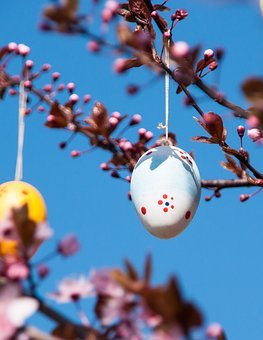 Vajíčka o _(v/V)elikonocích barv_(í/ý) přes šedesát procent oslovených. Stejný počet lidí pak drží zvyk polévat chlapce vodou nebo šlehat dívky pomlá_ (s/z)kou. Tu si ale vlastnoručně plete jen necel_(í/ý)ch čtyřicet procent dotázaných. Zv_(i/y)ky obecně nejvíce dodržují v_(i/y)sokoškolsky vzdělaní lidé, kteří také nejčastěji chodí na procházky. Celkově práv_(ě/je) návštěva přírody je druhou nejoblíbenější akt_(i/y)vitou respondentů. Vybralo ji 69 procent z nich.„Úplně nejvíc - tři čtvrtiny lidí si o jarních svátcích zdob_ (í/ý) byt,“ říká socioložka. „Připravují prostírání, ozdob_(i/y), nosí si domů kočičky a podobně. S tím _(ů/ú)zce souv_(i/y)sí hned druhá nejčastější či_(n/nn)ost, což jsou vychá_(s/z)ky do přírody,“ v_(i/y)světluje.Zdroj: iRozhlas, Zdeňka Trachtová, průzkum, 19. dubna 20191) Doplňte správná písmena do textu.2) Nadpis – Zvykem je zdobit byt. – poznáte podmět ve větě? Podtrhněte a napište, jakým slovním druhem je vyjádřený.3) Číslovku 69 napište slovy: _______________________________________4) Určete slovní druhy. Pište číslem.Přes __	, kteří __, prostírání __, jsou __, tři __, nich __, o __, drží __, nebo __, nejoblíbenější __5) Převeďte větu do minulosti: Zv_(i/y)ky obecně nejvíce dodržují v_(i/y)sokoškolsky vzdělaní lidé, kteří také nejčastěji chodí na procházky.______________________________________________________________________________________________________________________________________________________6) Vymyslete a napište synonyma (slova podobného významu) k těmto slovům:Chlapec _____________, dívka ________________, aktivita _________________, zvyk ___________7) Spojte, co k sobě patří.Velikonoce 					neurčitý slovesný tvar (infinitiv)vysokoškolsky					určitý slovesný tvardruhá						základní číslovkasocioložka					řadová číslovkavoda						podstatné jméno abstraktnípolévat						podstatné jméno pomnožnékočičky						podstatné jméno látkovépřipravují					přejaté slovo (z cizího jazyka)čtyřicet					složené slovonávštěva					mnohoznačné slovo9) Doplňte tabulku (pište základní tvar v mužském rodě):10) Rozhodněte (zde využijete i matematické znalosti), zda jsou následující tvrzení pravdivá:a) Vajíčka o Velikonocích nebarví více než 40 procent lidí.		             ano		neb) Přes 60 procent lidí dodržuje zvyk polévat chlapce vodou    nebo šlehat dívky pomlázkou.						ano		nec) Pomlázku si vlastnoručně plete každý druhý dotázaný člověk.		ano		ned) Zvyky dodržují jen vysokoškolsky vzdělaní lidé.				ano		nee) Více lidí chodí na procházky, než zdobí vajíčka.				ano		nef) 75 procent lidí si o Velikonocích zdobí byt.				ano		nezákladní tvar – 1. stupeň2. stupeň3. stupeňvzdělanýnejoblíbenějšínejčastější